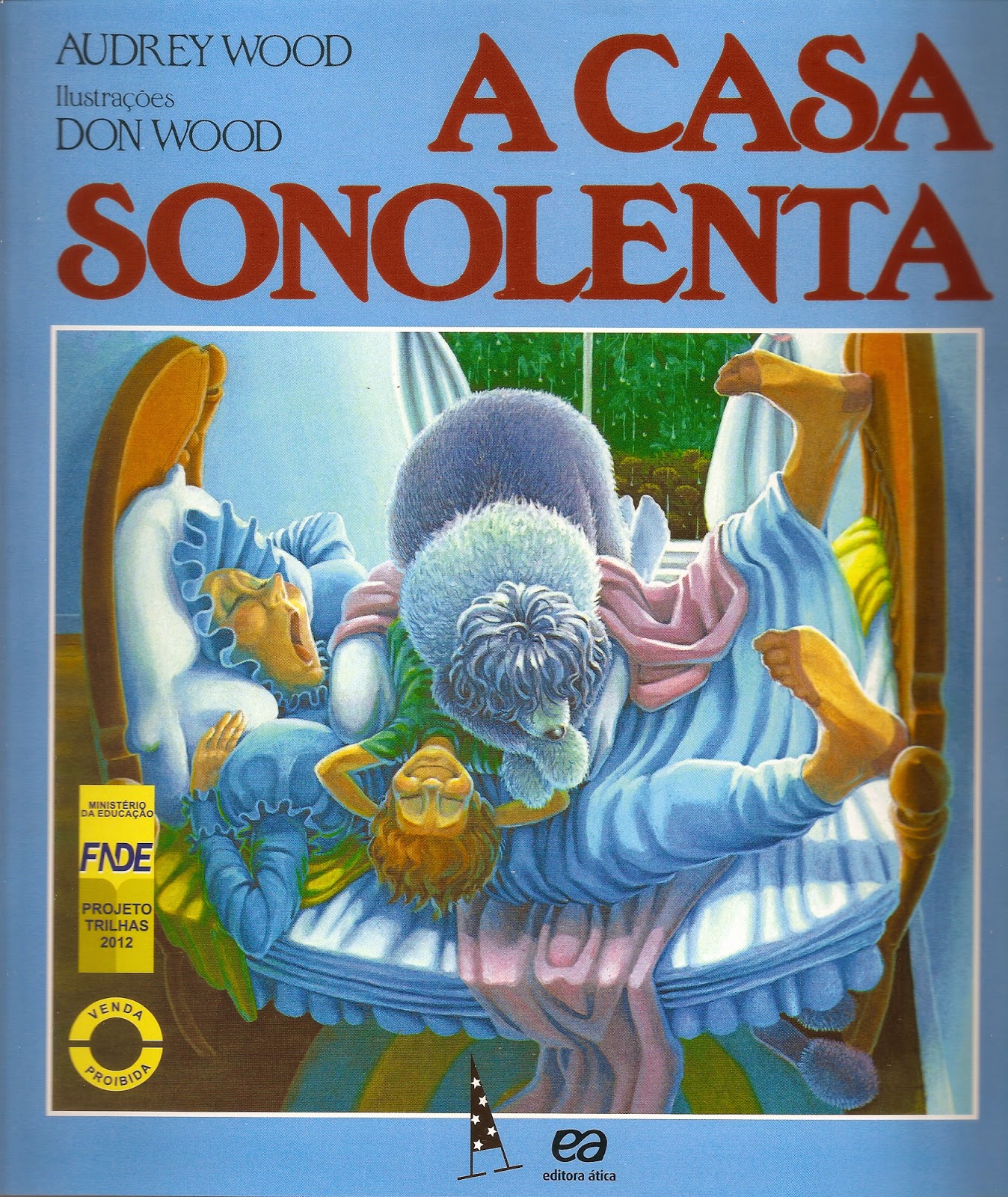 LEITURA LIVRO INFATIL  Este projeto tem como objetivo o incentivo à leitura e desenvolver o gosto por essa atividade em nossas crianças.  É um momento prazeroso em que você ajudara seu filho a descobrir novas possibilidades no mundo da imaginação. Encontre o momento propício, um momento que costuma ser adequado para todos.  Conheça a história antes de contá-la.Aproprie se da história.Seja ora narrador, ora personagem.Use objetos como personagens.Relembre sua infância.Crie o hábito de contar estória. O adulto devera ler o livro para a criança ou vice e versa.Após a leitura, a criança deverá fazer a ilustração da história é os pais registrar como foi esse momento. Todas  atividades realizadas em casa deverão  ser enviadas com a criança para a professora para que possamos apresentar em rodas de conversa e exposições em painéis.ILUSTRE A PARTE QUE MAIS LHE CHAMOU A ATENÇÃO NA HISTÓRIA.Professoras: Michelle e Vera